VOCAL Representative Role Description 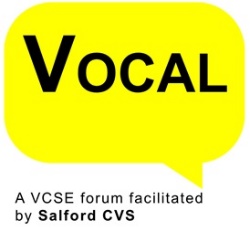 Salford Together Neighbourhood ForumPurpose of the RoleThe purpose of the role of a VOCAL representative is to Act as an advocate for and champion VOCAL Contribute on behalf of VOCAL in strategic decision making and Influence local policies and strategiesRaise awareness of the role the VCSE sector plays in making a difference for  local communitiesWork with other VOCAL representatives providing peer support, and sharing skills, expertise and knowledgeResponsibilities of the RoleThe responsibilities of VOCAL Representatives is to:-Work as an integral part of the strategic partnership board or Sub Group on behalf of VOCAL, in particular to:-Adhere to the terms of reference of the strategic partnership board or Sub GroupEnsure papers are read and contributions prepared in advanceUtilise your professional skills, experience and knowledge to contribute to decision making on behalf of VOCALPromote co-production with VOCAL Provide Feedback to, and seek the views of VOCAL thematic Forums, in particular to:-Attend and feedback to the VOCAL thematic Forums or if unable to attend ensure a summary feedback paper is providedConsult with other VOCAL members to enable them to provide a mandate on specific issues, policies or strategiesInform VOCAL thematic forums when you are no longer able to maintain a commitment to the role of representative or where you experience a potential conflict of interest.Provide peer support to, and share information with other VOCAL representatives, in particular to:--Attend VOCAL representative meetings to share and disseminate information, views and opinions (if unable to attend, to provide written feedbackSkills needed to fulfil the requirements of the RoleCommunication Skills:-active Listeningclear & concise verbal communicationWritten and Verbal Feedback skillsInfluencing & Persuading Skills:-Developing a line of reasoned argumentBacking up points with logicUse of positive language.  Emphasizing the positive aspects of your argumentTactfully challenging the views expressed by others you disagree withExperience needed to fulfil the requirements of the RoleExperience of working/volunteering at a senior level within a VCSE organisationBuilding relationshipsReading, analysing and summarising complex documentsOther CriteriaOrganisation must operate within the neighbourhood (ideally be based within it), and must not be a Wellbeing Matters Anchor Organisation